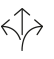 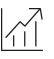 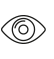 Durchgeführte Tests	Schlösser und Baubeschläge – Beschläge für Schiebetüren und Falttüren nach EN 1527Dauer der Funktionsfähigkeit: Klasse 6 (höchste Klasse = 100’000 Zyklen)Möbelschlösser und -beschläge – Rollenbeschläge für Schiebetüren nach DIN 68859AnschlagsicherheitHerausfallsicherheitGarantie	Für die einwandfreie Funktion der von Hawa gelieferten Produkte und für die Haltbarkeit sämtlicher Teile mit Ausnahme von Verschleissteilen leistet Hawa Gewähr für die Dauer von 2 Jahren ab Gefahrenübergang.Produktausführung	Hawa Porta 100 HMD bestehend aus Laufschiene, Laufwerk mit Kugellagerrollen, Stopper mit Rückhaltefeder, Laufwerk-Träger Kunststoff mit Gehäuse Stahl, Bodenführung mit RolleOptional:(….) Laufschine mit Distanzerweiterung +9 mm/+20 mm (….) Clip-Blende zu Laufschiene(….) Dämpfeinzug Hawa Porta 100 (….) Abdeckkappe zu MontageöffnungSchnittstellen	TürblattAusfräsung für Gehäuse (H × B) 23 × 18 mmGeschraubte Befestigung des GehäuseFührungsnut (H × B) 16 × 12 mm